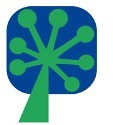 SPORTELLO ASCOLTO SCUOLA SECONDARIA DI I° GRADOPresso l'Istituto Comprensivo Oberdan verrà attivato lo sportello ascolto psicologico gestito da una psicologa della Cipss Cooperativa Sociale partner, insieme alla scuola, del progetto “New Generation Community”. Il progetto è stato presentato dal soggetto capofila Cesvol della provincia di Terni e finanziato da Impresa sociale Con i Bambini nell’ambito del Fondo per il contrasto della povertà educativa minorile. Scopo del progetto è quello di promuovere il benessere e la crescita armonica dei minori nella fascia di età 5-14 anni.SPORTELLO ASCOLTO PSICOLOGICOLo sportello ascolto è uno spazio di accoglienza per ragazzi e ragazze, genitori e docenti della scuola secondaria di primo grado. Gli obiettivi dello sportello sono: 1. Offrire uno spazio dove poter esprimere emozioni, gioie, paure, preoccupazioni che incidono sulla quotidianità, o che semplicemente "disorientano" per intensità e novità dell'esperienza; 2. Prevenire il disagio evolutivo; 3. Fornire un supporto per eventuali situazioni di disagio, sia esso scolastico o evolutivo; 4. Favorire una maggiore conoscenza di sé; 5. Orientare gli studenti e le studentesse sia all'inizio che alla fine del loro percorso formativo; 6. Migliorare le capacità relazionali; 7. Accompagnare e supportare docenti e genitori nella relazione con i minori.Lo sportello è gestito dalla dott.ssa Alessandra Costantini, psicologa dell’ambulatorio Sinapsi, servizio psicologico e psicoterapico integrato di Cipss Società Cooperativa Sociale.Il numero di colloqui può variare da un minimo di uno a un massimo di tre (salvo eccezioni particolari).Il colloquio potrà essere richiesto dai genitori con prenotazione telefonica al cell. 3382231521 e si svolgerà in modalità online. Gli studenti e le studentesse, previo consenso della famiglia, potranno prenotarsi attraverso la cassetta della posta predisposta a scuola.Le attività dello sportello sono coperte dal segreto professionale.Lo sportello sarà attivo tutti i mercoledì in presenza o on line a scuola  previo appuntamento nel rispetto della normativa di contenimento del rischio diffusione contagio Covid 19 muniti di (GREEN PASS E MASCHERINA) a partire dal 10 novembre dalle 9.00 alle 11.00 e  tutti i  sabato dalle ore 10.00 alle ore 12.00 fino alla fine dell’anno scolastico.Alla Cipss Società Cooperativa SocialeAUTORIZZAZIONE ACCESSO SPORTELLO ASCOLTOPer conoscenza dell'attività “Sportello Ascolto” e accettazione dell'accesso da parte di mio figlio/a nell'anno scolastico 2021-2022.Cognome e nome dell’alunno/a	classe	sezione  	Padre	Firma  	Madre	Firma  	Data  	TRATTAMENTO DEI DATI PERSONALIIl/La   sottoscritto/a	, presa visione dell'informativa1, in merito agli obiettivi e modalità di intervento del Servizio Sportello d'Ascolto PsicologicoAUTORIZZA •   NON AUTORIZZA •Luogo e Data	,     /      /         FIRMA  	1 Vi informiamo ai sensi dell’art. 13 del Regolamento UE 2016/679, relativo alla protezione delle persone fisiche con riguardo al trattamento dei dati personali, che i dati forniti a CIPSS soc. coop.va sociale saranno trattati esclusivamente nell’ambito del progetto New Generation Community che prevede l'erogazione dello “Sportello di ascolto” con mezzi cartacei o con strumenti elettronici d’accesso riservato al personale addetto. CIPSS società coop.va sociale ha predisposto tutte le misure di sicurezza necessarie per ridurre al minimo il rischio di violazione della privacy delle persone oggetto di trattamento. Il trattamento sarà svolto in forma automatizzata e/o manuale, con modalità e strumenti volti a garantire la massima sicurezza e riservatezza. Ciò detto vi chiediamo di accordare il vostro consenso al trattamento dei suoi dati personali